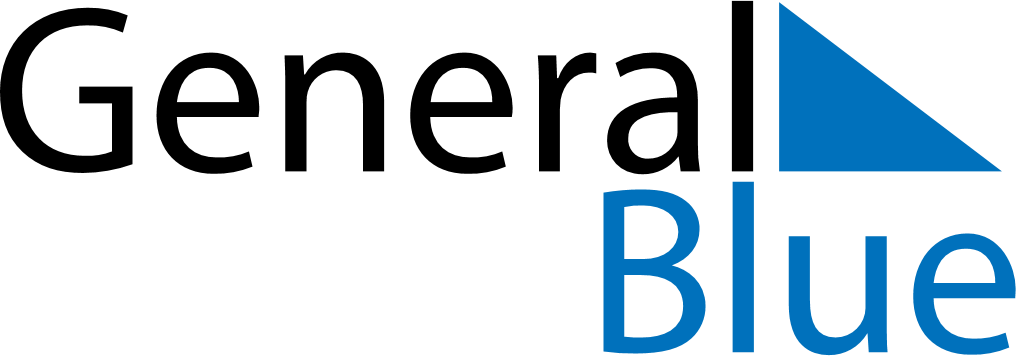 Weekly CalendarMay 29, 2022 - June 4, 2022Weekly CalendarMay 29, 2022 - June 4, 2022Weekly CalendarMay 29, 2022 - June 4, 2022Weekly CalendarMay 29, 2022 - June 4, 2022Weekly CalendarMay 29, 2022 - June 4, 2022Weekly CalendarMay 29, 2022 - June 4, 2022SundayMay 29MondayMay 30MondayMay 30TuesdayMay 31WednesdayJun 01ThursdayJun 02FridayJun 03SaturdayJun 046 AM7 AM8 AM9 AM10 AM11 AM12 PM1 PM2 PM3 PM4 PM5 PM6 PM